Приложение 1                                                                  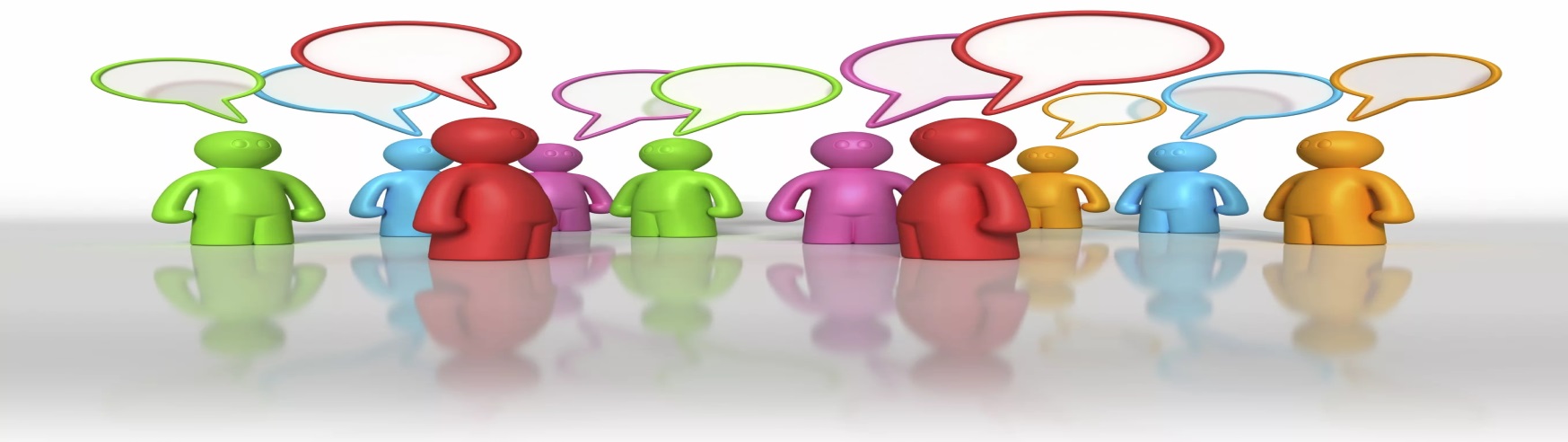 АНКЕТА «ВЕЖЛИВОСТЬ»1. Употребляете ли вы в своей речи  вежливые слова?                Да          Нет2. Если да, то, как часто?                                                                  Всегда       Иногда       Редко3. Самые распространенные вежливые слова:Здравствуйте! Будьте добры.Спасибо. Будьте любезны.Извините. Доброе утро!Благодарю. Спокойной ночи!Пожалуйста. Добрый день!До свидания! Добрый вечер!Скажите, который час?Извините за беспокойство.Слева пометьте слова, которые вы употребляете, а справа - знаете, но не употребляете.4. Хотели бы вы, чтобы с вами обращались вежливо?                        Да               Нет